Об определении стоимости услуг, предоставляемых согласно гарантированному федеральным законодательством перечню услуг по погребению умерших граждан, не подлежавших обязательному социальному страхованию на случай временной нетрудоспособности и в связи с материнством на день смерти и не являвшихся пенсионерами, а также в случае рождения мертвого ребенка по истечении 154 дней беременности, на территории г. КанскаВ соответствии с Федеральным законом от 12.01.1996 №  8-ФЗ «О погребении и похоронном деле», приказом службы финансово-экономического контроля и контроля в сфере закупок Красноярского края от 22.05.2015 № 197п, Постановлением администрации города Канска от 17.02.2011 № 161 «Об определении специализированной службы по вопросам похоронного дела», руководствуясь статьями 30, 35 Устава города Канска ПОСТАНОВЛЯЮ:1.	Определить стоимость услуг, предоставляемых согласно гарантированному федеральным законодательством перечню услуг по погребению умерших граждан, не подлежавших обязательному социальному страхованию на случай временной нетрудоспособности и в связи с материнством на день смерти и не являвшихся пенсионерами, а также в случае рождения мертвого ребенка по истечении 154 дней беременности, на территории г. Канска, согласно приложению к настоящему постановлению.2. Отменить постановление администрации г. Канска от 11.04.2011 № 403 «Об определении стоимости услуг, предоставляемых согласно гарантированному федеральным законодательством перечню услуг по погребению умерших граждан, не подлежавших обязательному социальному страхованию на случай временной нетрудоспособности и в связи с материнством на день смерти, не являвшихся пенсионерами, а также в случае рождения мертвого ребенка по истечении 154 дней беременности, на территории муниципального образования город Канск».3. Ведущему специалисту Отдела культуры администрации г. Канска (Д.С. Чечекина) опубликовать настоящее постановление в газете «Официальный Канск» и разместить на официальном сайте муниципального образования город Канск в сети Интернет.4. Контроль за исполнением настоящего постановления возложить на заместителя главы города по экономике и финансам Н.В. Кадач.5. Постановление вступает в силу со дня опубликования.Глава города Канска                                                                                   Н.Н. Качан Приложение  к постановлению                                                                       администрации г. Канска                                                                             от 03.06. 2015 г. № 872 Стоимость  услуг по погребению умерших граждан, не подлежавших обязательному социальному страхованию на случай временной нетрудоспособности и в связи с материнством на день смерти и не являвшихся пенсионерами, а также в случае рождения мертвого ребенка по истечении 154 дней беременности, предоставляемых специализированной службой по вопросам похоронного дела МУП «ТС и СО» на территории г. КанскаЗаместитель главы города  по экономике и финансам                                                                          Н.В. Кадач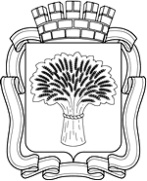 Российская ФедерацияАдминистрация города Канска
Красноярского краяПОСТАНОВЛЕНИЕРоссийская ФедерацияАдминистрация города Канска
Красноярского краяПОСТАНОВЛЕНИЕРоссийская ФедерацияАдминистрация города Канска
Красноярского краяПОСТАНОВЛЕНИЕРоссийская ФедерацияАдминистрация города Канска
Красноярского краяПОСТАНОВЛЕНИЕ03.06.2015 г.№872№ п/пПеречень услуг по погребениюСтоимость услуг,(рублей)1Оформление документов, необходимых для погребения142,112Предоставление и доставка гроба и других предметов,необходимых для погребения (включая облачение тела)3310,643Перевозка тела (останков) умершего на кладбище1411,714Погребение 1684,20Стоимость услуг по погребению, всего6548,66